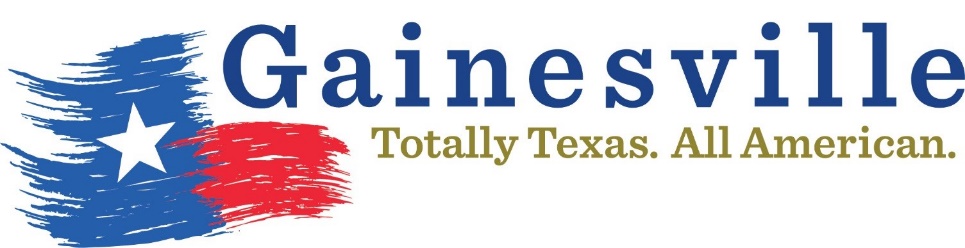  TEAM NAME: __________________________COACHES NAME: ____________________________Date_____________Season_______________ Circle One:  Men’s Softball     Men’s Softball     Men’s Softball     CoEd Softball     CoEd Volleyball     Men’s Basketball     Coed Kickball     Men’s Kickball                      	      COMP     	   INT   		REC			          I, the undersigned do further hereby release, absolve, indemnify, and hold harmless the City of Gainesville, and the Boys and GISD Junior High, and its employees in the event of any accident, injury, or death sustained by my/my child’s participation while being transported to/from, or while participating in any activity, from any liability of any kind whatsoever.  I agree that I have assumed all and do assume hereby all risks of injury and of loss or damage to personal property.  I further testify that I understand the program of activities in which I/my child proposes to engage.  I also acknowledge that I have fully examined the location of event and the rules and regulations, and I am accepting said premises, as they presently exist regardless of any defects, which may be discovered at a later time. I authorize the usage of any photographs to be used with or without my name for any lawful purpose, including for example such purposes as publicity, illustrations, advertising, and web content in print or electronically.                   NameRank                          E-mail           Phone      DOB        Player/Parent Signature1)            Coach                       Coach           Coach    Coach                  Coach 2)3)4)5)6)7)8)9)10)11)12)13)14)15)16)17)18)19)20)